 Kartvedlegg til utslippssøknad – hva bør angis på kartet?Kart over den aktuelle eiendommen i målestokk 1:5000 eller større vedlegges søknad om utslippstillatelse. Bebyggelse, eiendomsgrenser og vegadkomst skal fremkomme av kartet. I tillegg bør følgende opplysninger bør som et minimum angis på kartet:Gnr/bnr. på den aktuelle eiendommenMålestokk på kartet, M 1:5000 eller større, eks  M 1:1000Pil med angivelse for nord på kartet:     NAnbefalt lokalisering av kummer som;Eksempel på kart vedlegg er vist nedenfor: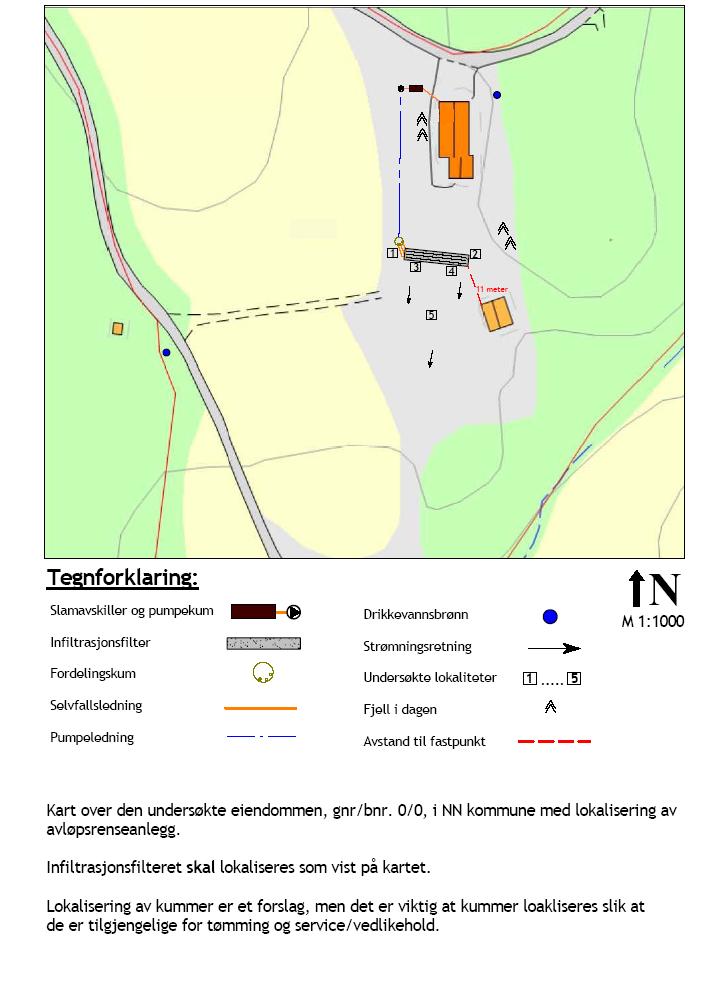 Slamavskiller:
Pumpekum: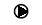 Kum: (fordelingskum, inspeksjonskum, prøvetakingskum)Renseanlegg:(Minirenseanlegg eller renseanlegg for gråvann)Tett tank:Lokalisering av areal for infiltrasjon:   Lokalisering av areal for infiltrasjon:   Lokalisering av brønner:Lokalisering av brønner: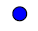 Strømningsretning for infiltrert vann
i grunnen:Strømningsretning for infiltrert vann
i grunnen:Registrert fjell i dagen:Registrert fjell i dagen: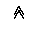 Undersøkte lokaliteter:Undersøkte lokaliteter:Spillvann selvfallsledningSpillvann pumpeldningAvstand til et fastpunktSpillvann selvfallsledningSpillvann pumpeldningAvstand til et fastpunkt